ПРОЕКТ Постановление Главы муниципального образования«Кошехабльское сельское поселение»«___» ______ 2019г.                             №                                  а. КошехабльОб утверждении Порядка предоставления субсидии на финансовое обеспечение затрат в связи с выполнением работ по благоустройству дворовых территорий многоквартирных домов на территории муниципального образования «Кошехабльское сельское поселение»           В соответствии со статьей 78 Бюджетного кодекса Российской Федерации, Постановлением Правительства Российской Федерации от 10.02.2017 N 169 "Об утверждении Правил предоставления и распределения субсидий из федерального бюджета бюджетам субъектов Российской Федерации на поддержку государственных программ субъектов Российской Федерации и муниципальных программ формирования современной городской среды", постановлением муниципального образования «Кошехабльское сельское поселение» от 41 № 15.11.2017г. «Об утверждении муниципальной программы «Формирование комфортной городской среды» муниципального образования «Кошехабльское сельское поселение» на 2018-2022 годы»:ПОСТАНОВЛЯЮ:Утвердить Порядок предоставления субсидии на финансовое обеспечение затрат в связи с выполнением работ по благоустройству дворовых территорий многоквартирных домов на территории муниципального образования  «Кошехабльское сельское поселение», согласно приложению № 1 к настоящему Постановлению. Утвердить состав Комиссии по отбору получателей субсидии на финансовое обеспечение затрат в связи с выполнением работ по благоустройству дворовых территорий многоквартирных домов муниципального образования «Кошехабльское сельское поселение», согласно приложению № 2 к настоящему Постановлению.Разметить настоящее Постановление на официальном сайте администрации МО «Кошехабльское сельское поселение». Контроль за исполнением постановления возложить на первого заместителя главы администрации МО «Кошехабльское сельское поселение» Мамхегова Р.Д. Глава муниципального образования                                                                                                                                                    «Кошехабльское сельское поселение» 		                                           Х.Г. БорсовПриложение № 1 к Постановлению главы муниципального образования «Кошехабльское сельское поселение» от «»  2019г. № Порядок Предоставления субсидии на финансовое обеспечение затрат в связи с выполнением работ по благоустройству дворовых территорий многоквартирных домов на территории муниципального образования «Кошехабльское сельское поселение»1. Общие положения о предоставлении субсидии1.1. Настоящий Порядок предоставления субсидии на финансовое обеспечение затрат в связи с выполнением работ по благоустройству дворовых территорий многоквартирных домов на территории муниципального образования «Кошехабльское сельское поселение» (далее - Порядок), определяет:1) общие положения о предоставлении субсидии;2) критерии и порядок отбора получателей субсидии;3) условия и порядок предоставления субсидии;4) требования к отчетности;5) требования об осуществлении контроля за соблюдением условий, целей и порядка предоставления субсидии и ответственности за их нарушение;6) порядок возврата субсидии в случае нарушения условий, установленных при их представлении;7) порядок возврата в текущем финансовом году получателем субсидии остатков субсидии, не использованных в отчетном финансовом году, в случаях, предусмотренных соглашением о предоставлении субсидии (далее - Соглашение).1.2. Субсидия предоставляется на безвозмездной и безвозвратной основе на финансовое обеспечение затрат в связи с выполнением работ по благоустройству дворовых территорий многоквартирных домов на территории муниципального образования "Кошехабльское сельское поселение" (далее - субсидия) в пределах соответствующих бюджетных ассигнований и лимитов бюджетных обязательств, утвержденных на эти цели в бюджете муниципального образования "Кошехабльское сельское поселение" (далее - местный бюджет).1.3. Целью предоставления субсидии является повышение уровня благоустройства дворовых территорий многоквартирных домов на территории муниципального образования "Кошехабльское сельское поселение".1.4. Главным распорядителем как получателем бюджетных средств, осуществляющим предоставление субсидии, является муниципальное образование "Кошехабльское сельское поселение" (далее - Администрация муниципального образования «Кошехабльское Сельское поселение»).1.5. Получателями субсидии являются юридические лица (за исключением государственных (муниципальных) учреждений) и индивидуальные предприниматели, прошедшие отбор в соответствии с разделом 2 настоящего Порядка (далее - претендент, получатель субсидии).1.6. Критериями отбора получателей субсидии являются:1) осуществление претендентом деятельности на территории муниципального образования "Кошехабльский район";2) опыт выполнения работ по строительству, капитальному ремонту асфальтобетонного покрытия;3) наличие специализированной техники для выполнения дорожно-ремонтных работ;4) срок проведения работ;5) соответствие претендента требованиям, установленным пунктом 2.14 настоящего Порядка.2. Условия и порядок предоставления субсидии2.1. Предоставление субсидии осуществляется по результатам отбора получателей субсидии (далее - отбор). Отбор организует администрация муниципального образования "Кошехабльское сельское поселение", расположенное по адресу: Кошехабльский район, аул Кошехабль, ул. Дружбы народов,56(далее - уполномоченный орган).2.2. Уполномоченный орган:- объявляет о проведении (отмене) отбора в сети Интернет и через средства массовой информации;- организует прием и регистрацию заявок на участие в отборе;- обеспечивает сохранность поданных заявок на участие в отборе;- обеспечивает работу Комиссии по отбору получателей субсидии на финансовое обеспечение затрат в связи с выполнением работ по благоустройству дворовых территорий многоквартирных домов муниципального образования "Кошехабльское сельское поселение" (далее - Комиссия).Состав Комиссии утверждается постановлением администрации муниципального образования "Кошехабльское сельское поселение".2.3. Извещение о проведении отбора размещается на официальном сайте администрации муниципального образования "Кошехабльское сельское поселение" в сети Интернет с обязательным указанием адресов дворовых территорий, перечня работ по их благоустройству, на выполнение которых предоставляется субсидия, объема средств, предусмотренных на их реализацию, срока выполнения работ, сроков приема документов, сроков проведения отбора, срока (или месяца) заключения Соглашения, а также адреса уполномоченного органа.2.4. Отмена отбора производится по решению уполномоченного органа в срок не позднее дня окончания приема документов. Объявление об отмене отбора размещается на официальном сайте администрации муниципального образования "Кошехабльское сельское поселение".2.5. Прием заявок на участие в отборе осуществляется в течение 5 рабочих дней со дня опубликования извещения о проведении отбора.2.6. Для участия в отборе в уполномоченный орган необходимо представить Заявку на участие в отборе получателей субсидии на финансовое обеспечение затрат в связи с выполнением работ по благоустройству дворовых территорий многоквартирных домов на территории муниципального образования "Кошехабльское сельское поселение" по форме согласно Приложению N 1 к настоящему Порядку (далее - Заявка).К заявке прилагаются следующие документы:1) надлежащим образом заверенные копии учредительных документов (для юридических лиц);2) надлежащим образом заверенная копия свидетельства о постановке на учет в налоговом органе (для юридических лиц и индивидуальных предпринимателей);3) справка налогового органа по состоянию на первое число месяца, предшествующего месяцу, в котором планируется заключить Соглашение, об отсутствии неисполненной обязанности по уплате налогов, сборов, страховых взносов, пеней, штрафов, процентов, подлежащих уплате в соответствии с законодательством Российской Федерации о налогах и сборах;4) надлежащим образом заверенная выписка из Единого государственного реестра юридических лиц, из Единого государственного реестра индивидуальных предпринимателей (для юридических лиц и индивидуальных предпринимателей, соответственно), выданная не ранее первого числа месяца, предшествующего месяцу, в котором планируется заключить Соглашение;5) справка, подтверждающая, что юридическое лицо не находится в процессе реорганизации, ликвидации, банкротства (для юридических лиц), а индивидуальный предприниматель не прекратил деятельность в качестве индивидуального предпринимателя (для индивидуальных предпринимателей);6) справка о наличии специализированной техники для выполнения дорожно-ремонтных работ (произвольная форма);7) копия свидетельства саморегулируемой организации о допуске к соответствующим видам работ (с 1 июля 2017 года - выписка из реестра членов саморегулируемой организации, членом которой является претендент);8) справка, составленная в произвольной форме и подписанная претендентом и его главным бухгалтером (при наличии), подтверждающая соответствие претендента требованию, установленному подпунктом 4 пункта 2.14 настоящего Порядка, по состоянию на первое число месяца, предшествующего месяцу, в котором планируется заключить Соглашение;9) копии документов, подтверждающих наличие у претендента опыта работ по строительству, капитальному ремонту асфальто-бетонного покрытия (при наличии);10) справка по состоянию на первое число месяца, предшествующего месяцу, в котором планируется заключить Соглашение, о неполучении средств из местного бюджета в соответствии с иными муниципальными правовыми актами на цели, указанные в п. 1.3 настоящего Порядка, составленная в произвольной форме и подписанная претендентом и его главным бухгалтером (при наличии);11) справка по состоянию на первое число месяца, предшествующего месяцу, в котором планируется заключить Соглашение, об отсутствии просроченной задолженности по возврату в местный бюджет субсидий, бюджетных инвестиций, предоставленных в том числе в соответствии с иными правовыми актами, и иной просроченной задолженности перед местным бюджетом, составленная в произвольной форме и подписанная претендентом и его главным бухгалтером (при наличии);12) график выполнения работ;13) согласие субъектов персональных данных на их обработку, если информация, включенная в состав Заявки, и приложенные к ней документы содержат персональные данные.2.7. Заявка и прилагаемые к ней документы должны быть сброшюрованы в одну или несколько папок и пронумерованы. Первыми должны быть подшиты Заявка и перечень прилагаемых документов с указанием страниц, на которых находятся соответствующие документы.2.8. При приеме Заявки уполномоченный орган незамедлительно регистрирует ее в журнале регистрации входящей корреспонденции с указанием порядкового регистрационного номера, даты и времени представления Заявки, фамилии, имени, отчества (для индивидуальных предпринимателей), наименования (для юридических лиц) претендента.2.9. Заявка может быть изменена либо отозвана до окончания срока приема Заявок путем направления в уполномоченный орган соответствующего обращения претендента.2.10. Поданные на участие в отборе документы в течение 1 рабочего дня со дня окончания приема заявок передаются уполномоченным органом секретарю Комиссии.2.11. Секретарь Комиссии готовит материалы для проведения Комиссии, организует оповещение членов Комиссии, ведет протокол заседания Комиссии.2.12. Работа Комиссии осуществляется следующим образом:1) заседание Комиссии проводится в период, указанный в извещении о проведении отбора;2) заседания Комиссии ведутся председателем Комиссии, в отсутствие председателя - заместителем председателя;3) заседание Комиссии является правомочным, если на нем присутствует более половины от общего числа членов Комиссии;4) Заявки, представленные претендентами на получение субсидии, рассматриваются и оцениваются Комиссией в соответствии с критериями, установленными в пунктах 1.6, 2.13 настоящего Порядка;5) решения Комиссии принимаются простым большинством голосов от числа присутствующих на заседании членов Комиссии;6) при голосовании каждый член Комиссии имеет один голос. Член Комиссии не вправе передавать право голоса другому лицу;7) решения Комиссии оформляются протоколом, который подписывают члены Комиссии, присутствовавшие на ее заседании;8) выписка из протокола заседания Комиссии передается в администрацию муниципального образования «Кошехабльское Сельское поселение» в течение 2 рабочих дней со дня подписания указанного протокола;9) документы Комиссии хранятся у уполномоченного органа.2.13. Заявки оцениваются Комиссией по следующими показателям:Критерии 	Оценки Осуществление претендентом деятельности на территории муниципального образования "Кошехабльский район"	- от 3 до 5 лет включительно - 1 балл;- от 6 до 7 лет включительно - 2 балла;- от 7 до 8 лет включительно - 3 балла;- свыше 8 лет - 4 балла Опыт выполнения работ по строительству, капитальному ремонту асфальтобетонного покрытия 	- отсутствие - 0 баллов- от 1 года до 2 лет - 1 балл;- от 3 до 5 лет - 2 балла;- от 6 до 8 лет - 3 балла;- свыше 8 лет - 4 балла Наличие специализированной техники для выполнения дорожно-ремонтных работ - отсутствие - 0 баллов- наличие - 4 балла Срок проведения работ - от 1 до 3 месяцев - 8 баллов;- от 3 до 4 месяцев - 5 баллов;- свыше 4 месяцев - 0 баллов.2.14. Требования, которым должен соответствовать получатель субсидии на первое число месяца, предшествующего месяцу, в котором планируется заключение Соглашения:1) у получателя субсидии должна отсутствовать неисполненная обязанность по уплате налогов, сборов, страховых взносов, пеней, штрафов, процентов, подлежащих уплате в соответствии с законодательством Российской Федерации о налогах и сборах;2) у получателя субсидии должна отсутствовать просроченная задолженность по возврату в местный бюджет субсидий, бюджетных инвестиций, предоставленных в том числе в соответствии с иными правовыми актами, и иная просроченная задолженность перед местным бюджетом;3) получатель субсидии - юридическое лицо не должно находиться в процессе реорганизации, ликвидации, банкротства, а получатель субсидий - индивидуальный предприниматель не должен прекратить деятельность в качестве индивидуального предпринимателя;4) получатель субсидии не должен являться иностранным юридическим лицом, а также российским юридическим лицом, в уставном (складочном) капитале которого доля участия иностранных юридических лиц, местом регистрации которого является государство или территория, включенные в утверждаемый Министерством финансов Российской Федерации перечень государств и территорий, предоставляющих льготный налоговый режим налогообложения и (или) не предусматривающих раскрытия и предоставления информации при проведении финансовых операций (офшорные зоны) в отношении таких юридических лиц, в совокупности превышает 50 процентов;5) получатель субсидии не должен получать средства из местного бюджета в соответствии с иными муниципальными правовыми актами на цели, указанные в пункте 1.3 настоящего Порядка.6) получатель субсидии должен иметь свидетельство о допуске к осуществлению работ, которые оказывают влияние на безопасность объектов капитального строительства, выданное саморегулируемой организацией (с 1 июля 2017 года - получатель субсидии должен являться членом саморегулируемой организации).2.15. Основаниями для принятия Комиссией решения о признании претендента прошедшим отбор являются:1) претендент представил в полном объеме документы, указанные в пункте 2.6 Порядка, соответствующие установленным пунктами 2.6 и 2.7 настоящего Порядка требованиям и содержащие достоверные сведения;2) претендент соответствует требованиям к получателю субсидии, установленным пунктом 2.14 настоящего Порядка;3) претендент получил наибольшее количество баллов по результатам оценки в соответствии с критериями отбора. В случае если две и более Заявки набрали одинаковое количество баллов, победителем признается претендент, Заявка которого поступила раньше других.2.16. Основаниями для принятия Комиссией решения о признании претендента не прошедшим отбор и для отказа получателю субсидии в предоставлении субсидии являются:1) несоответствие представленных претендентом, получателем субсидии документов требованиям, определенным пунктами 2.6 и 2.7 настоящего Порядка, или непредставление (предоставление не в полном объеме) указанных документов;2) недостоверность представленной претендентом, получателем субсидии информации;3) несоответствие претендента, получателя субсидии требованиям, установленным пунктом 2.14 настоящего Порядка;4) претендент получил наименьшее количество баллов по результатам оценки в соответствии с критериями отбора.2.17. Итоги отбора отражаются в протоколе заседания Комиссии, выписка из которого размещается на официальном сайте Администрации муниципального образования "Кошехабльское сельское поселение" в сети Интернет в течение 5 рабочих дней со дня подписания протокола заседания Комиссии.2.18. Комиссия принимает решение о признании отбора несостоявшимся в случае отсутствия документов, поданных для участия в отборе, либо в случае несоблюдения всеми претендентами требований пунктов 2.6, 2.7, 2.14 настоящего Порядка.2.19. Размер субсидии определяется исходя из проектно-сметной документации, прошедшей проверку достоверности определения сметной стоимости.2.20. Направления расходов, источником финансового обеспечения которых является субсидия, определяются в соответствии с перечнями работ по благоустройству дворовых территорий, и могут включать:1) ремонт дворовых проездов;2) обеспечение освещения дворовых территорий;3) установка скамеек;4) установка урн для мусора;5) обустройство контейнерных площадок для сбора твердых коммунальных отходов, в том числе раздельного;6) оборудование детских и (или) спортивных площадок (малые архитектурные формы);7) оборудование автомобильных парковок;8) озеленение территории.2.21. На основании полученной выписки из протокола заседания Комиссии Администрация муниципального образования «Кошехабльское Сельское поселение» в течение 2 рабочих дней со дня поступления выписки из протокола заседания Комиссии заключает с получателем субсидии Соглашение в соответствии с типовой формой, утвержденной приказом администрации муниципального образования "Кошехабльское сельское поселение" и передает получателю субсидии проектно-сметную документацию, прошедшую проверку достоверности определения сметной стоимости, в 1 (одном) экземпляре на бумажном носителе и в электронном виде.2.22. Контроль результативности выполнения получателем субсидии работ по благоустройству дворовых территории муниципального образования "Кошехабльское сельское поселение" осуществляется сотрудниками администрации муниципального образования «Кошехабльское Сельское поселение».Оценка результативности осуществляется в зависимости от выполнения графика работ.Выполнение графика работ характеризуется в процентах, определяемых отношением выполненных работ за отчетный период по графику выполнения работ к запланированным работам на тот же период, умноженное на 100%.Устанавливается показатель результативности не ниже 95%.В случае невыполнения установленного показателя выполнения графика работ к получателю субсидии применяются штрафные санкции, предусмотренные пунктом 4.5 настоящего Порядка.2.23. Перечисление субсидии осуществляется в следующем порядке:получатель субсидии предоставляет в администрацию муниципального образования «Кошехабльское Сельское поселение» заявку на предоставление субсидии (Приложение N 3 к настоящему Порядку) с приложением отчета о выполненных работах и о расходовании предоставленной субсидии согласно Приложению N 2 к настоящему Порядку.Документы, указанные в настоящем пункте, должны содержать полные и достоверные сведения.2.24. Администрация муниципального образования «Кошехабльское Сельское поселение» после проверки документов, предоставленных в соответствии с пунктом 2.23 настоящего Порядка, перечисляет субсидию на счет получателя субсидии, открытый в кредитной организации и указанный в Соглашении, ежемесячно в течение 5 рабочих дней со дня поступления документов, указанных в пункте 2.23 настоящего Порядка, в размере, указанном в заявке и необходимом для выполнения работ, предусмотренных графиком работ на соответствующий месяц их проведения, определенном с учетом требований пунктов 2.22 и 4.5 настоящего Порядка.2.25. Получатель субсидии не вправе приобретать за счет полученных средств субсидии иностранную валюту, за исключением операций, осуществляемых в соответствии с валютным законодательством Российской Федерации при закупке (поставке) высокотехнологичного импортного оборудования, сырья и комплектующих изделий, а также связанных с достижением целей предоставления этих средств иных операций, определенных настоящим Порядком.3. Требования к отчетности3.1. Получатель субсидии предоставляет в администрацию муниципального образования «Кошехабльское Сельское поселение» ежемесячно в течение первых пяти рабочих дней, следующих за отчетным месяцем:3.1.1. отчет о выполненных работах и о расходовании предоставленной субсидии по форме согласно Приложению N 2 к настоящему Порядку с приложением следующих документов:а) акт о приемке выполненных работ по форме КС-2;б) справка о стоимости выполненных работ и затрат по форме КС-3;в) исполнительная документация.3.1.2. отчет о достигнутых показателях по форме согласно Приложению N 4 к настоящему Порядку.3.2. Получатель субсидий несет ответственность за достоверность представленных документов.4. Требования об осуществлении контроля за соблюдением условий, целей и порядка предоставления субсидии и ответственности за их нарушение4.1. Администрация муниципального образования «Кошехабльское Сельское поселение», предоставляющее субсидию, и органы муниципального финансового контроля проводят обязательную проверку соблюдения условий, целей и порядка предоставления субсидии ее получателем.4.2. Получатель субсидии обязан представлять всю необходимую документацию для проведения администрацией муниципального образования «Кошехабльское Сельское поселение» , предоставляющим субсидию, и органами муниципального финансового контроля обязательной проверки соблюдения условий, целей и порядка предоставления субсидии ее получателем.4.3. В случае нарушения получателем субсидии условий, установленных настоящим Порядком, а также условий и обязательств, предусмотренных Соглашением, администрация муниципального образования «Кошехабльское Сельское поселение» принимает решение о расторжении Соглашения в порядке, предусмотренном Соглашением.4.4. В случае выявления администрация муниципального образования «Кошехабльское Сельское поселение» и (или) органами муниципального финансового контроля нарушений получателем субсидии условий, целей и порядка предоставления субсидий, установленных настоящим Порядком и Соглашением, получатель субсидии обязан произвести возврат денежных средств в местный бюджет посредством перечисления денежных средств на лицевой счет администрации муниципального образования «Кошехабльское Сельское поселение», в течение 5 (пяти) банковских дней с момента получения уведомления от администрации муниципального образования «Кошехабльское Сельское поселение» и (или) органов муниципального финансового контроля о необходимости проведения такого возврата.4.5. В случае невыполнения установленного показателя выполнения графика работ к получателю субсидии применяются следующие штрафные санкции:Показатель 	Величина 	Штрафные санкции (процент от предоставляемой субсидии за отчетный месяц)Выполнение графика работ 	от 100% до 95%	-	от 95% до 90%	- 1%	от 90 до 85%	- 2%	ниже 85%	- 5%На сумму штрафных санкций уменьшается размер предоставляемой получателю субсидии ежемесячной субсидии.4.6. Сумма не использованной в отчетном финансовом году субсидии подлежит возврату в местный бюджет до 20 декабря текущего финансового года. Указанное положение подлежит включению в Соглашение.4.7. В случае невозврата денежных средств администрация муниципального образования «Кошехабльское Сельское поселение» вправе обратиться в суд с целью их принудительного взыскания в установленном законодательством Российской Федерации порядке.Приложение N 1к Порядкупредоставления субсидиина финансовое обеспечениезатрат в связи с выполнением работпо благоустройству дворовыхтерриторий многоквартирных домовна территории муниципальногообразования "Кошехабльское сельское поселение"ЗАЯВКА НА УЧАСТИЕ В ОТБОРЕ ПОЛУЧАТЕЛЕЙ СУБСИДИИ НА ФИНАНСОВОЕ ОБЕСПЕЧЕНИЕ ЗАТРАТ В СВЯЗИ С ВЫПОЛНЕНИЕМ РАБОТ ПО БЛАГОУСТРОЙСТВУ ДВОРОВЫХ ТЕРРИТОРИЙ МНОГОКВАРТИРНЫХ ДОМОВ НА ТЕРРИТОРИИ МУНИЦИПАЛЬНОГО ОБРАЗОВАНИЯ "КОШЕХАБЛЬСКОЕ СЕЛЬСКОЕ ПОСЕЛЕНИЕ"1. Изучив Порядок предоставления субсидий на финансовое обеспечение затрат в связи с выполнением работ по благоустройству дворовых территорий многоквартирных домов на территории муниципального образования «Кошехабльское сельское поселение» (далее - Порядок),_____________________________________________________________________________________ (наименование претендента)В лице ______________________________________________________________________________;(наименование должности, Ф.И.О. руководителя)сообщает о своем намерении претендовать на получение указанной субсидии и сообщает следующую информацию:1) наименование претендента:_________________________________________________________________________________________________________________________________________________________________________;2) основные сведения о претенденте:____________________________________________________________________________________,(Ф.И.О. руководителя, должность)____________________________________________________________________________________,(адрес)телефон: _______________. Факс:  _______________; адрес электронной почты:________________;ИНН/КПП __________________________________________________________________________;банковские реквизиты: ________________________________________________________________;бухгалтер (Ф.И.О., телефон): ___________________________________________________________.2. Настоящей заявкой подтверждаю достоверность сведений и соблюдение условий предоставления субсидий, предусмотренных Порядком.3. В соответствии с пунктом 2.6 Порядка прилагаю следующие документы:1) надлежащим образом заверенные копии учредительных документов (для юридических лиц);2) надлежащим образом заверенная копия свидетельства о постановке на учет в налоговом органе (для юридических лиц и индивидуальных предпринимателей);3) справка налогового органа по состоянию на первое число месяца, предшествующего месяцу, в котором планируется заключить Соглашение, об отсутствии неисполненной обязанности по уплате налогов, сборов, страховых взносов, пеней, штрафов, процентов, подлежащих уплате в соответствии с законодательством Российской Федерации о налогах и сборах;4) надлежащим образом заверенная выписка из Единого государственного реестра юридических лиц, из Единого государственного реестра индивидуальных предпринимателей (для юридических лиц и индивидуальных предпринимателей, соответственно), выданная не ранее первого числа месяца, предшествующего месяцу, в котором планируется заключить Соглашение;5) справка, подтверждающая, что юридическое лицо не находится в процессе реорганизации, ликвидации, банкротства (для юридических лиц), а индивидуальный предприниматель не прекратил деятельность в качестве индивидуального предпринимателя (для индивидуальных предпринимателей)6) справка о наличии специализированной техники для выполнения дорожно-ремонтных работ (произвольная форма);7) копия свидетельства саморегулируемой организации о допуске к соответствующим видам работ (с 1 июля 2017 года - выписка из реестра членов саморегулируемой организации, членом которой является претендент);8) справка, составленная в произвольной форме и подписанная претендентом и его главным бухгалтером (при наличии), подтверждающая соответствие претендента требованию, установленному подпунктом 4 пункта 2.14 Порядка, по состоянию на первое число месяца, предшествующего месяцу, в котором планируется заключить Соглашение;9) копии документов, подтверждающих наличие у претендента опыта работ по строительству, капитальному ремонту асфальтобетонного покрытия (при наличии);10) справка по состоянию на первое число месяца, предшествующего месяцу, в котором планируется заключить Соглашение, о неполучении средств из местного бюджета в соответствии с иными муниципальными правовыми актами на цели, указанные в п. 1.3 настоящего Порядка, составленная в произвольной форме и подписанная претендентом и его главным бухгалтером (при наличии);11) справка по состоянию на первое число месяца, предшествующего месяцу, в котором планируется заключить Соглашение, об отсутствии просроченной задолженности по возврату в местный бюджет субсидий, бюджетных инвестиций, предоставленных в том числе в соответствии с иными правовыми актами, и иной просроченной задолженности перед местным бюджетом, составленная в произвольной форме и подписанная претендентом и его главным бухгалтером (при наличии);12) график выполнения работ;13) согласие субъектов персональных данных на их обработку (если информация, включенная в состав Заявки, и приложенные к ней документы содержат персональные данные).Подтверждаю согласие на осуществление Главным распорядителем как получателем бюджетных средств, предоставившим субсидии, и органами муниципального финансового контроля проверок соблюдения условий, целей и порядка ее предоставления.Даю свое согласие на обработку персональных данных в соответствии с Федеральным законом от 27.07.2006 N 152-ФЗ "О персональных данных".Всего приложено документов на ________________ листах.______________/____________________/__________________________________________   Должность                  Подпись                                       Фамилия, имя, отчество        М.П.Приложение N 2к Порядкупредоставления субсидийна финансовое обеспечениезатрат в связи с выполнением работпо благоустройству дворовыхтерриторий многоквартирных домовна территории муниципальногообразования "Кошехабльское сельское поселение"ОТЧЕТ О ВЫПОЛНЕННЫХ РАБОТАХ И О РАСХОДОВАНИИ ПРЕДОСТАВЛЕННОЙ СУБСИДИИ НА ФИНАНСОВОЕ ОБЕСПЕЧЕНИЕ ЗАТРАТ В СВЯЗИ С ВЫПОЛНЕНИЕМ РАБОТ ПО БЛАГОУСТРОЙСТВУ ДВОРОВЫХ ТЕРРИТОРИЙ МНОГОКВАРТИРНЫХ ДОМОВ НА ТЕРРИТОРИИ МУНИЦИПАЛЬНОГО ОБРАЗОВАНИЯ "КОШЕХАБЛЬСКОЕ СЕЛЬСКОЕ ПОСЕЛЕНИЕ" ЗА ____________МЕСЯЦ 20____ ГОДАПриложение:- акт выполненных работ форма КС-2- справка о стоимости выполненных работ форма КС-3- исполнительная документацияПолучатель субсидии ___________________________________СОГЛАСОВАНО: специалистом администрации «Кошехабльское сельское поселение»:___________________ (ФИО)Приложение N 3к Порядкупредоставления субсидийна финансовое обеспечениезатрат в связи с выполнением работпо благоустройству дворовыхтерриторий многоквартирных домовна территории муниципальногообразования "Кошехабльское сельское поселение"ЗАЯВКА НА ПРЕДОСТАВЛЕНИЕ СУБСИДИИ НА ФИНАНСОВОЕ ОБЕСПЕЧЕНИЕ ЗАТРАТ В СВЯЗИ С ВЫПОЛНЕНИЕМ РАБОТ ПО БЛАГОУСТРОЙСТВУ ДВОРОВЫХ ТЕРРИТОРИЙ МНОГОКВАРТИРНЫХ ДОМОВ НА ТЕРРИТОРИИ МУНИЦИПАЛЬНОГО ОБРАЗОВАНИЯ "КОШЕХАБЛЬСКОЕ СЕЛЬСКОЕ ПОСЕЛЕНИЕ"НА ____________МЕСЯЦ 20____ ГОДАПолучатель субсидии ___________________________________СОГЛАСОВАНО: специалистом администрации «Кошехабльское сельское поселение»:___________________ (ФИО)Приложение N 4к Порядкупредоставления субсидийна финансовое обеспечениезатрат в связи с выполнением работпо благоустройству дворовыхтерриторий многоквартирных домовна территории муниципальногообразования "Кошехабльское сельское поселение"ОТЧЕТ О ДОСТИГНУТЫХ ПОКАЗАТЕЛЯХПолучатель субсидии _________________________________________________________________СОГЛАСОВАНО:специалистом Администрация муниципального образования «Кошехабльское Сельское                     поселение»:__________________________________________________________________________                                                                             (Ф.И.О.)Приложение № 1 к Постановлению главы муниципального образования «Кошехабльское сельское поселение» от «18» апреля 2019г. № 12СОСТАВ Комиссии по отбору получателей субсидии на финансовое обеспечение затрат в связи с выполнением работ по благоустройству дворовых территорий многоквартирных домов муниципального образования «Кошехабльское сельское поселение» Председатель комиссии – Мамхегов Рамазан Джантемирович - первый заместитель главы администрации МО «Кошехабльское сельское поселение»;Заместитель председателя комиссии - Киргашев Касей Гумерович - заместитель главы по строительству и ЖКХ; Секретарь комиссии – Гукетлева Марзият Газраиловна - ведущий специалист администрации.Члены комиссии:Избашев Мухарбий Забитович - управляющий делами администрации; Тхаркахов Азамат Музрибович - главный специалист (финансист) администрации;       Папов Рашид Амербиевич - ведущий специалист администрации. .РЕСПУБЛИКА АДЫГЕЯАДМИНИСТРАЦИЯ Муниципального образования «КОШЕХАБЛЬСКОЕ СЕЛЬСКОЕ ПОСЕЛЕНИЕ»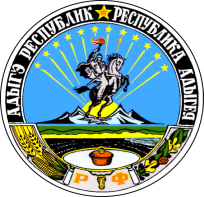 АДЫГЭ РЕСПУБЛИКМУНИЦИПАЛЬНЭ ГЪЭПСЫКIЭ ЗИIЭ«КОЩХЬАБЛЭ КЪОДЖЭ ПСЭУПI»№ п/пНаименование показателейОтчётный месяцИтого нарастающим итогом с начала годаОстаток субсидии на начало месяца (года), руб	Размер субсидии, предоставленной из муниципального бюджета в отчетном месяце, рубВыполнено работ, всего руб.в том числе:	ремонт дворовых проездов	обеспечение освещения дворовых территорий	установка скамеекустановка урн для мусораобустройство контейнерных площадок для сбора твердых коммунальных отходов, в том числе раздельногомалые архитектурные формы	оборудование автомобильных парковок		озеленение территории	Выполнение графика выполнения работ, %Штрафные санкции, в % 		Штрафные санкции, в руб.	Остаток субсидии на конец месяца (стр.1+стр.2-стр.3-стр.6)	№ п/пНаименование показателей	Сумма1Остаток субсидии на начало месяца (года), руб2Планируется выполнение, всего руб.в том числе:	ремонт дворовых проездовобеспечение освещения дворовых территорийустановка скамеек	установка урн для мусораобустройство контейнерных площадок для сбора твердых коммунальных отходов, в том числе раздельного	малые архитектурные формыоборудование автомобильных парковок	озеленение территории3Размер субсидии, необходимой к предоставлению из муниципального бюджета, руб. (стр.2- стр. 1)	Наименование показателейОбъем работ, запланированных графиком выполнения работОбъем работ фактически выполненных123Адрес проведения работ, в том числе по направлениям:	ремонт дворовых проездов	обеспечение освещения дворовых территорийустановка скамеек	установка урн для мусораобустройство контейнерных площадок для сбора твердых коммунальных отходов, в том числе раздельного	малые архитектурные формыоборудование автомобильных парковок		озеленение территории	Всего	% выполнения работ (графа 3/графу 2*100%	